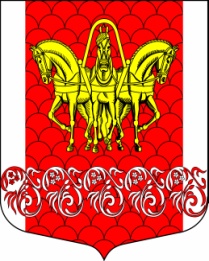 Администрациямуниципального образованияКисельнинское сельское поселениеВолховского муниципального районаЛенинградской областиПОСТАНОВЛЕНИЕот 28 июня  2013 года  № 124  Об утверждении Порядка предоставления сведений о расходахмуниципальных служащих администрации  муниципального образования Кисельнинское сельское поселение, руководителей  муниципальных бюджетных (казенных) учреждений их супругов                       и несовершеннолетних детей       В целях реализации Федерального закона  от 03.12.2012г. № 230-ФЗ «О контроле за соответствием расходов лиц, замещающих государственные должности, и иных лиц их доходам», на основании Указа Президента Российской Федерации  от 02.04.2013 года  №310 «О мерах по реализации отдельных положений  Федерального закона «О контроле за соответствием расходов лиц, замещающих государственные должности, и иных лиц их  доходам»,постановляю:        1.Утвердить Порядок  предоставления  сведений  о  расходах муниципальных служащих администрации муниципального образования Кисельнинское сельское поселение,  руководителей муниципальных бюджетных (казенных) учреждений муниципального образования Кисельнинское сельское поселение,  их супругов и несовершеннолетних детей  (приложение).        2. Специалисту 2 категории  секретарю-делопроизводителю администрации муниципального образования Кисельнинское сельское поселение:          2.1.ознакомить муниципальных служащих администрации муниципального образования Кисельнинское сельское поселение  с настоящим постановлением под роспись.
        2.2. довести настоящее постановление до сведения руководителей муниципальных бюджетных (казенных) учреждений  муниципального образования Кисельнинское сельское поселение.                                                                                             3. Настоящее постановление вступает в силу со дня его официального опубликования в газете «Провинция. Северо-Запад»  и  подлежит размещению на официальном сайте муниципального образования Кисельнинское сельское поселение.Глава администрации МО Кисельнинское СП                                                           Т.В. СимоноваПершакова А.И.(8-813-63)-48-191Порядокпредоставления сведений о расходах муниципальных служащихадминистрации муниципального образования Кисельнинское сельское поселение, руководителей муниципальных бюджетных (казенных) учреждений,  их супругов и несовершеннолетних детей1. Настоящий Порядок в целях противодействия коррупции устанавливает правовые и организационные основы осуществления контроля за соответствием расходов  муниципального  служащего администрации муниципального образования Кисельнинское сельское поселение, руководителя муниципального бюджетного (казенного) учреждения  муниципального образования Кисельнинское сельское поселение,  расходов  его супруги (супруга) и несовершеннолетних детей общему доходу  данного лица и  его  супруги (супруга) за три последних года, предшествующих совершению сделки (далее - контроль за расходами), определяет категории лиц, в отношении которых осуществляется контроль за расходами, порядок осуществления контроля за расходами и механизм обращения в доход Российской Федерации имущества, в отношении которого не представлено сведений, подтверждающих его приобретение на законные доходы.2. Настоящий Порядок устанавливает контроль за расходами лиц, замещающих  должности муниципальной службы администрации муниципального образования Кисельнинское сельское поселение, руководителей муниципальных бюджетных (казенных) учреждений муниципального образования Кисельнинское сельское поселение (далее – муниципальные служащие и   руководители учреждений); супруга (супругов) и несовершеннолетних детей указанных лиц.3. Муниципальные служащие и   руководители учреждений обязаны представлять сведения о своих расходах, а также о расходах своих супруги (супруга) и несовершеннолетних детей по каждой сделке по приобретению земельного участка, другого объекта  недвижимости, транспортного средства, ценных бумаг, акций (долей участия, паев  в уставных (складочных) капиталах организаций), если сумма сделки превышает  общий доход данного лица и его супруги (супруга)  за три последних года,  предшествующих совершению сделки, и об источниках получения средств, за счет которых совершена сделка. Сведения представляются в форме справки (приложение №1).4. Основанием для принятия решения об осуществлении контроля за расходами  муниципального служащего  и     руководителя  учреждения, а также за расходами его супруги  (супруга) и несовершеннолетних детей является достаточная информация о том, что данным лицом, его супругой (супругом) и (или) несовершеннолетними детьми совершена сделка по приобретению земельного участка, другого объекта  недвижимости, транспортного средства, ценных бумаг, акций (долей участия, паев в уставных (складочных) капиталах организаций) на сумму, превышающую  общий доход данного лица и его супруги (супруга) за три последних года, предшествующих совершению сделки.Указанная информация в письменной форме может быть представлена в установленном порядке:1) правоохранительными органами, иными государственными органами, органами местного самоуправления, работниками (сотрудниками) подразделений  по профилактике коррупционных и иных правонарушений и должностными лицами государственных органов, органов местного самоуправления, Банка  России, государственной корпорации, Пенсионного фонда Российской Федерации,  Фонда социального страхования Российской Федерации, Федерального фонда  обязательного медицинского страхования, иной организации, созданной Российской Федерацией на основании федеральных законов, организации, создаваемой для выполнения задач, поставленных перед федеральными государственными органами;2) постоянно действующими руководящими органами политических партий и зарегистрированных в соответствии с законом иных общероссийских общественных объединений, не являющихся политическими партиями;3) общественной палатой Российской Федерации, Ленинградской  области;4) общероссийскими средствами массовой информации.5. Информация анонимного характера не может служить основанием для принятия решения об осуществлении контроля за расходами муниципального  служащего и руководителя учреждения, а также за расходами их супруги (супруга) и несовершеннолетних детей.6. Решение об осуществлении контроля принимается главой  администрации  муниципального образования Кисельнинское сельское поселение отдельно в отношении каждого такого лица и оформляется в письменной форме.7. Контроль за расходами  муниципального служащего  и     руководителя  учреждения учреждений, а также за расходами его супруги (супруга) и несовершеннолетних детей включает в себя:1) истребование от данного лица сведений:а) о его расходах, а также о расходах его супруги (супруга) и несовершеннолетних детей по каждой сделке по приобретению земельного участка, другого объекта недвижимости, транспортного средства, ценных бумаг, акций (долей участия, паев в уставных (складочных) капиталах организаций), если сумма сделки превышает общий доход данного лица и его супруги (супруга) за три последних года, предшествующих совершению сделки;б) об источниках получения средств, за счет которых совершена сделка, указанная в подпункте "а" настоящего пункта;2) проверку достоверности и полноты представленных сведений;3) определение соответствия расходов данного лица, а также расходов его супруги (супруга) и несовершеннолетних детей по каждой сделке по приобретению земельного участка, другого объекта недвижимости, транспортных  средств, ценных бумаг, акций (долей участия, паев в уставных (складочных) капиталах организаций) их общему доходу.8. Комиссия по профилактике и противодействию коррупции в администрации муниципального образования Кисельнинское сельское поселение (далее – комиссия) осуществляет контроль за расходами   муниципального служащего  и     руководителя  учреждения, а также за расходами его супруги (супруга) и несовершеннолетних детей.9. Комиссия не позднее чем через два рабочих дня со дня получения решения  об осуществлении контроля за расходами  муниципального служащего  и     руководителя  учреждения, а также за расходами его супруги (супруга) и несовершеннолетних детей обязана уведомить его в письменной форме о принятом решении и о необходимости представить сведения, предусмотренные пунктом 7 Порядка.В уведомлении должна содержаться информация о порядке представления и  проверки достоверности и полноты этих сведений.В случае, если муниципальный служащий обратился с ходатайством в соответствии с ч.3 п.16 Порядка, с данным лицом в течение семи рабочих дней со  дня поступления ходатайства (в случае наличия уважительной причины - в срок,  согласованный с данным лицом) проводится беседа, в ходе которой должны быть даны разъяснения по интересующим его вопросам.10. Проверка достоверности и полноты сведений, предусмотренных пунктами 3, 7 Порядка, осуществляется Комиссией по профилактике и противодействию коррупции  администрации муниципального образования Кисельнинское сельское поселение, самостоятельно или путем направления запроса в федеральные органы исполнительной власти, уполномоченные на осуществление оперативно-розыскной деятельности, о  предоставлении имеющейся у них информации о доходах, расходах, об имуществе и обязательствах имущественного характера лица, представившего такие сведения, его супруги (супруга) и несовершеннолетних детей.11. Сведения, предусмотренные пунктами 3, 7 Порядка и представленные в соответствии с настоящим Порядком, относятся к информации ограниченного доступа. Если федеральным законом такие сведения отнесены к сведениям,  составляющим государственную тайну, они подлежат защите в соответствии с законодательством Российской Федерации о государственной тайне.12.  Не допускается использование сведений, предусмотренных пунктами 3, 7  Порядка и представленных в соответствии с настоящим Порядком, для установления либо определения платежеспособности лица, представившего такие  сведения, а также платежеспособности его супруги (супруга) и несовершеннолетних детей, для сбора в прямой или косвенной форме  пожертвований (взносов) в фонды общественных объединений, религиозных и иных организаций либо в пользу физических лиц.13. Лица, виновные в разглашении сведений, предусмотренных пунктами 3, 7 Порядка и представленных в соответствии с настоящим Порядком, либо в  использовании этих сведений в целях, не предусмотренных федеральными законами, несут ответственность, установленную законодательством Российской  Федерации.14. Представленные в соответствии с настоящим Порядком сведения об источниках получения средств, за счет которых совершена сделка по приобретению земельного участка, другого объекта недвижимости, транспортного средства, ценных бумаг, акций (долей участия, паев в уставных (складочных) капиталах организаций), если сумма сделки превышает общий доход   муниципального служащего  и     руководителя  учреждения  и его супруги (супруга) за три последних года, предшествующих совершению сделки, размещаются в информационно-телекоммуникационной сети "Интернет" на официальном сайте администрации  муниципального образования Кисельнинское сельское поселение с соблюдением законодательства  Российской Федерации о государственной тайне и о защите персональных данных.15. Муниципальный служащий и   руководитель  учреждения, в связи с осуществлением контроля за его расходами, а также за расходами его супруги (супруга) и несовершеннолетних  детей, обязан представлять сведения, предусмотренные пунктами 3, 7 Порядка.16. Муниципальный служащий и   руководитель  учреждения, в связи с осуществлением контроля за его расходами, а также за расходами его супруги (супруга) и несовершеннолетних детей вправе:1) давать пояснения в письменной форме:а) в связи с истребованием сведений;б) в ходе проверки достоверности и полноты сведений, и по ее результатам;в) об источниках получения средств, за счет которых им, его супругой (супругом)  и (или) несовершеннолетними детьми совершена сделка;2) представлять дополнительные материалы и давать по ним пояснения в  письменной форме;3) обращаться с ходатайством в комиссию о проведении с ним беседы по вопросам, связанным с осуществлением контроля за его расходами, а также за  расходами его супруги (супруга) и несовершеннолетних детей.            Ходатайство  подлежит обязательному удовлетворению.17. Муниципальный служащий и   руководитель  учреждения, на период осуществления контроля за его  расходами, а также за расходами его супруги (супруга) и несовершеннолетних детей может быть в установленном порядке отстранен от замещаемой  (занимаемой) должности на срок, не превышающий шестидесяти дней со дня принятия решения об осуществлении такого контроля. Указанный срок может быть продлен до девяноста дней лицом, принявшим решение об осуществлении контроля за расходами. На период отстранения от замещаемой (занимаемой) должности денежное содержание (заработная плата) по замещаемой (занимаемой) должности сохраняется.18. Комиссия по профилактике и противодействию коррупции  администрации муниципального образования Кисельнинское сельское поселение обязана:1) осуществлять анализ поступающих в соответствии с Федеральным законом от 03.12.2012г. № 230-ФЗ «О контроле за соответствием расходов лиц,  замещающих государственные должности, и иных лиц их доходам», и Федеральным законом от 25 декабря 2008 года № 273-ФЗ «О противодействии  коррупции» сведений о доходах, расходах, об имуществе и обязательствах  имущественного характера  муниципального служащего  и     руководителя  учреждения учреждений, его супруги (супруга) и несовершеннолетних детей;2) принимать сведения, представляемые в соответствии с данным Порядком.3) истребовать от  муниципального служащего  и    руководителя  учреждения сведения, предусмотренные пунктами 3, 7 Порядка;2) провести с ним беседу в случае поступления ходатайства, предусмотренного ч.3 п.16 Порядка.19. Комиссия вправе:1) проводить по своей инициативе беседу с данным лицом;2) изучать поступившие от данного лица дополнительные материалы;3) получать от данного лица пояснения по представленным им сведениям и  материалам;4) направлять в установленном порядке запросы в органы прокуратуры Российской Федерации, иные федеральные государственные органы, государственные органы субъектов Российской Федерации, территориальные органы федеральных органов исполнительной власти, органы местного самоуправления, общественные объединения и иные организации об имеющейся у них информации о доходах, расходах, об имуществе и обязательствах имущественного характера данного лица, его супруги (супруга) и несовершеннолетних детей, а также об источниках получения расходуемых средств.5) наводить справки у физических лиц и получать от них с их согласия информацию.20. Доклад о результатах осуществления контроля за  расходами муниципального служащего  и     руководителя  учреждения, а также за расходами его супруги (супруга) и  несовершеннолетних детей представляется комиссией по профилактике и противодействию коррупции  главе администрации  муниципального образования Кисельнинское сельское поселение.21. Глава  администрации  муниципального образования Кисельнинское сельское поселение, принявший решение об осуществлении контроля за расходами  муниципального служащего  и     руководителя  учреждения, а также за расходами его  супруги (супруга) и несовершеннолетних детей вносит в случае необходимости предложения о применении к такому лицу мер юридической ответственности и (или) о направлении материалов, полученных в результате осуществления контроля за расходами, в органы прокуратуры и (или) иные государственные органы в соответствии с их компетенцией.22. Глава администрации  муниципального образования Кисельнинское сельское поселение при принятии решения о применении к муниципальному служащему или руководителю учреждения  мер юридической ответственности вправе учесть рекомендации комиссии по профилактике и противодействию коррупции.23. Муниципальный служащий и   руководитель  учреждения  должны быть проинформированы с соблюдением законодательства Российской Федерации о государственной тайне о результатах, полученных в ходе осуществления контроля за его расходами, а также за расходами его супруги (супруга) и несовершеннолетних детей.24. Комиссия по профилактике и противодействию коррупции направляет информацию о результатах, полученных в ходе осуществления контроля за расходами  муниципального служащего  и     руководителя  учреждения, а также за расходами его супруги  (супруга) и несовершеннолетних детей, с согласия главы  администрации муниципального образования Кисельнинское сельское поселение, в органы и организации (их должностным лицам), которые предоставили информацию, явившуюся основанием для осуществления контроля за расходами, с соблюдением законодательства Российской Федерации о государственной тайне и о защите персональных данных и одновременно уведомляет об этом  муниципального служащего  и     руководителя  учреждения учреждений.25. Невыполнение муниципальным служащим или руководителем учреждения обязанностей, предусмотренных данным Порядком, является правонарушением.Лицо, совершившее правонарушение, подлежит в установленном порядке  освобождению от замещаемой (занимаемой) должности, увольнению с муниципальной службы.26. В случае если в ходе осуществления контроля за расходами муниципального служащего  и     руководителя  учреждения, а также за расходами его супруги (супруга) и несовершеннолетних детей выявлены обстоятельства, свидетельствующие о несоответствии расходов данного лица, а также расходов его супруги (супруга) и несовершеннолетних детей их общему доходу, материалы, полученные в результате осуществления контроля за расходами, в трехдневный срок после его завершения направляются в органы прокуратуры Российской Федерации.27. В случае если в ходе осуществления контроля за расходами муниципального служащего  и    руководителя  учреждения,  а также за расходами его супруги (супруга) и несовершеннолетних детей выявлены признаки преступления, административного или иного правонарушения, материалы, полученные в результате осуществления контроля за расходами, в трехдневный срок после его завершения направляются в государственные органы в соответствии с их компетенцией.       28. Положения данного Порядка действуют в отношении сделок, совершенных с 01 января 2012 года.В  (указывается наименование кадрового подразделения местного самоуправления)
________________________________________________________________________________________________________________________________________________________
СПРАВКА
о расходах муниципального служащего, руководителя  муниципального бюджетного (казенного) учреждения по каждой сделке по приобретению 
земельного участка, другого объекта недвижимости, транспортного средства, ценных бумаг, акций (долей участия, паев в уставных (складочных) капиталах
организаций) и об источниках получения средств, за счет которых совершена указанная сделка Я,  	,(фамилия, имя, отчество, дата рождения)(место службы (работы) и занимаемая должность)
___________________________________________________________________________________	   ,проживающий(ая) по адресу:  (адрес места жительства и (или) регистрации)________________________________________________________	,(мною, супругой (супругом), несовершеннолетним ребенком )___________________________________________________________________________________приобретен(но, ны)  (земельный участок, другой объект недвижимости,транспортное средство, ценные бумаги, акции (доли участия,паи в уставных (складочных) капиталах организаций)на основании  (договор купли-продажи или иное	.предусмотренное законом основание приобретения права собственности )Сумма сделки  		рублей.Источниками получения средств, за счет которых приобретено имущество, являются :
_________________________________________________________________________________________________________________________________________________________________________________________________________________________________________________________	.Сумма общего дохода лица, представляющего настоящую справку, и его супруги (супруга) за три последних года, предшествующих приобретению имущества,  	рублей.Достоверность и полноту настоящих сведений подтверждаю.(Ф.И.О., подпись лица, принявшего справку, дата)Утвержденопостановлением администрациимуниципального образованияКисельнинское сельское поселениеот 28 июня  2013 года №124(приложение)Приложениек постановлению главы администрацииМО Кисельнинское сельское поселениеот «___» июня 2013 года № ______(приложение №1)сообщаю,    что    в   отчетный    период    с   1   января    20г.   по   31   декабря   20г.“”20г.(подпись лица, представившего справку)